Publicado en España el 09/05/2022 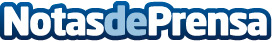 Los canapés son una pieza clave para ahorrar espacio, según CholloMuebleAhorrar espacio de manera eficaz puede resultar fácil gracias a los canapés, que permiten almacenar todo tipo de artículos que, de otra forma, ocuparían mucho espacio en el hogar, tal y como señalan los profesionales de CholloMuebleDatos de contacto:CholloMueble956 42 05 03Nota de prensa publicada en: https://www.notasdeprensa.es/los-canapes-son-una-pieza-clave-para-ahorrar Categorias: Nacional Bricolaje Interiorismo Consumo http://www.notasdeprensa.es